INSTITUTO NACIONAL DE AGUAS POTABLES Y ALCANTARILLADOS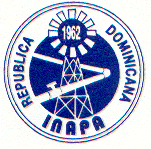 *** INAPA ***Dirección de Supervisión y Fiscalización de Obras“Año de la Innovación y la Competitividad”Descripción Proyecto:Este proyecto contempla la construcción de una obra de toma con desarenador y desagüe en tubería ø16" (acero), tomando como fuente el de zumbador y la colocación de una línea de aducción de 12"  (acero), sch-30, 279.74 ml, hasta punto de empalme ø12" (acero), para abastecer el acueducto de piedra blanca, así mismo la rehabilitación de los caminos de acceso.